СТРАТЕШКИ ПЛАН ЗА ВНАТРЕШНА РЕВИЗИЈА ВО ОПШТИНА ЖЕЛИНО ЗА ПЕРИОДОТ 2021-2023ЖелиноI.ВОВЕДПланирањето на внатрешната ревизија бара компетентност и знаење за повеќе области како што се добро познавање на административната област и функционалните активности на институцијата, како и познавање на областите на управување со ризици и внатрешни контроли.Основа за работа на внатрешната ревизија е стратешкиот и годишниот план на внатрешната ревизија.Стратешкиот план на внатрешната ревизија се изготвува врз основа на проценка на ризикот за тригодишен период со користење на Методологијата за стратешко и годишно планирање на внатрешната ревизија. Стратешкиот план ги поставува целите на внатрешната ревизија и стратешката ориентација на ЕВР (во понатамошниот текст ЕВР) во однос на ресурсите и идниот развој.Годишниот план за внатрешна ревизија се заснова на стратешкиот план за една календарска година во согласност со расположивите ресурси. Годишниот план содржи општи и специфични цели и предлага ревизии што треба да се направат во наредната година.Одговорното лице на институцијата донесува стратешки и годишен план за внатрешна ревизија, до 15 декември тековната година за следниот период.1.1ПрегледСтратешкиот план ги содржи најважните цели, приоритети и активности на внатрешната ревизија на Општина Желино за периодот (2021-2023). Целите и активностите на внатрешната ревизија се во согласност со целите и приоритетите на Општина Желино и институциите во надлежност за кои се врши внатрешната ревизија, а кои се вклучени во приоритетите за реформи.Стратешкиот план се базира на проценка на ризикот и е во согласност со “Правилникот за начинот на извршување на внатрешната ревизија и начинот на известување за ревизијата („Службен весник на Република Македонија„ бр.136/2010). Меѓународните стандарди за професионално извршување на внатрешната ревизија („Службен весник на Република Македонија„ бр.113/2014), како и Насоките за подготовка на стратешки и годишен план за внатрешна ревизија објавени на веб страната на Министерството за финансии.1.2.Организациска структура и опфат на работа на внатрешната ревизијаВнатрешната ревизија е независна активност на давање објективно уверување и совет,воспоставена со цел да придонесе за зголемување на вредноста и подобрување на работењето на субјектот. Таа помага субјектот да ги исполни своите цели, применувајќи систематски, дисциплиниран пристап за процена и подобрување на ефективноста во процесите на управување со ризикот, контролата и управувањето.ЕВР спроведува внатрешна ревизија во субјектот од јавниот сектор, единките корисници, сите структури, програми, активности и процеси, вклучувајќи ги и оние на корисниците на средства од ЕУ фондовите, како и кај правните и физички лица со кои субјектот кај кој се врши внатрешната ревизија има деловни односи и кои користат јавни средства.II.ПРЕГЛЕД НА ЦЕЛИТЕ И ПРИОРИТЕТИТЕ НА ИНСТИТУЦИЈАТАСтратешкиот план за периодот (2021-2023) е изготвен врз основа на извршен преглед на целите и приоритетите на институцијата и институциите во надлежност, како и состојбата на развиеноста на системот за финансиско управување и контрола. Прегледот се заснова на информациите собрани преку: анализа на стратешките документи..2.1.Цели и приоритети на институцијата и институциите во надлежностСогласно предвидување на Буџет на општина Желино за период 2021 година најмногу средства се предвидени во програмата за администрација,проекти пренесени неизвршени од минатата година итн.III.ЦЕЛИ НА ЕДИНИЦАТА ЗА ВНАТРЕШНА РЕВИЗИЈАЗемајќи ги предвид целите и приоритетите на институцијата и институциите во надлежност, општина Желино има како цел да го подобри системот на внатрешни контроли и работењето од формално правен аспект и тн.IV.ПОТЕНЦИЈАЛНИ ОБЛАСТИ НА РЕВИДИРАЊЕ1.Да го провери законитоста на работењето во одделението зачовечки ресурси, финансискиот сектор, урбанизмот, основните училиштаи др. Кои се во негова надлежност  и функсионирањето на системот на интерните контроли во овој процес.2.Да се увери дека работата на училиштата е основана врз законот за Основно образование,правилници и другите интерни акти како и работењето од материјално финансиската сфера.3.Зајакнување на системот на контроли во системот на следење на договорите за капиталните проекти  и  др.V.ПРОЦЕНКА НА РИЗИК5.1.Пристап во утврдувањето на ризикотУтврдувањето на ризикот вклучува определување на настани или проблеми кои можат да произлезат и да влијаат на реализација на целите, приоритетите, функционалните активности, реализацијата на програмите, проектите и слично.Ризиците може да се групираат во:Стратешки ризициОперативни ризициВо рамките на стратешките и оперативните ризици, можеда се направи дополнителна поделба на следните подгрупи:Финансиски ризици,Репутациски ризик,Ризик за корисниците на услуги,Политички ризици,Ризици на човечките ресурси,Ризици на информациските системи и технологија,Ризик на управување со средствата,И слично.5.2.Фактори на ризикКако клучни фактори на ризик се јавуваат не соодветно планирање на трошоците за тековната година,преземањето повеќе обврски од тоа што реално може да се исплати према добавувачите и доверителите, зголемувањето на жалбите/приговорите на корисниците на услугите итн.VI.ПРИОРИТЕТИ НА РЕВИДИРАЊЕТО ВО ПЕРИОДОТ (2021-2023)Врз основа на извршените анализи за потребите од изработка на Стратешки план, проценетата ризичност на потенцијалните области на ревидирање и по извршената консултација со раководството, утврдена е листа на приоритети на ревидирање за периодот (2021-2023).Табела 1: Врска на приоритетните области на ревизија со спроведените анализи и проценката на ризицитеТабела 2: Преглед на приоритетните области за ревидирање за (2021-2023 год)VII.КАДРОВСКИ ПОТРЕБИ НА ЕДИНИЦАТА ЗА ВНАТРЕШНА РЕВИЗИЈАКадровските потреби на единицата за внатрешна ревизија во општина Желино се исполнуваат според  проценките за потреба.VIII. АЖУРИРАЊЕ НА СТРАТЕШКИОТ ПЛАН И ВРСКИТЕ СО ГОДИШНИОТ ПЛАНСтратешкиот план се прегледува и ажурира секоја година со што би ги одразил релевантните промени до кои се доаѓа во целите, приоритетите и активностите во општина Желино и резултатите на спроведените проценки на ризикот.По завршувањето на третата година за периодот опфатен со овој Стратешки план, внатрешна ревизија ќе ја повтори сеопфатната проценка на ризикот.Градоначалникот на општината ја одобрува секоја промена на Стратешкиот план.Стратешкиот план е почетна основа за изготвување на Годишниот план за внатрешна ревизијаIX. ЗАКЛУЧОКВо стратешкиот план на внатрешната ревизија се опфатени најзначајните активности во општината.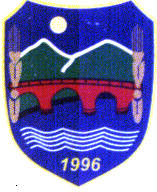 ПРИОРИТЕТНИ ОБЛАСТИЗА РЕВИДИРАЊЕПРИОРИТЕТНИ ОБЛАСТИЗА РЕВИДИРАЊЕЛИНКОВИ/ВРСКИЛИНКОВИ/ВРСКИЛИНКОВИ/ВРСКИЛИНКОВИ/ВРСКИЛИНКОВИ/ВРСКИЛИНКОВИ/ВРСКИЛИНКОВИ/ВРСКИЛИНКОВИ/ВРСКИЦЕЛИ НАВНАТРЕШНАТАРЕВИЗИЈАПРИОРИТЕТНИ ОБЛАСТИЗА РЕВИДИРАЊЕПРИОРИТЕТНИ ОБЛАСТИЗА РЕВИДИРАЊЕПридонесна стратешкитеприоритетиНационалнаПрограма зареформиФинансисказначајностУправување и користење наЕУ средстваНаоди нанадворешнатаревизија(ДЗР, Ревизорско тело)Ниво на ризичностБарање на раководствотоОстанатоЦЕЛИ НАВНАТРЕШНАТАРЕВИЗИЈА1.Работата на одделението за управување со човечките ресурсиххСреднохДа се подигне нивото на усовршување на работата на одделението за управување со човечките ресурси2.Проверка на работењето од формално правен аспект и финансиското работење на одделението за администрирање на даноци и такси.ххСреднохПодобрување и усогласување на работата  во согласност со законотПРИОРИТЕТНИ ОБЛАСТИЗА РЕВИДИРАЊЕПРИОРИТЕТНИ ОБЛАСТИЗА РЕВИДИРАЊЕ(Прва годинана стратешкиот  план)(Втора годинана стратешкиот  план)(Трета  годинана стратешкиот  план)1.Законитоста во работењето на одделението за урбанизам на општина Желинох2.Работата на одделението за управување со човечките ресурсих3.Работата на одделението за администрирање со даноци и таксихх4.Работата на оделението за комунални дејностих5.Работата на одделението за јавни набавки во општина Желинох6.Работата на секторот за финансиски прашања во согланост со законотхВКУПНО РЕВИЗИИВКУПНО РЕВИЗИИ432Потпис на раководителот на внатрешната ревизија____________________________________Потпис на одговорното лице на институцијата____________________________________